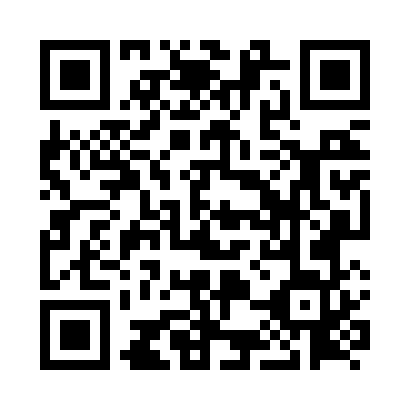 Prayer times for Buchelbusch, BelgiumMon 1 Apr 2024 - Tue 30 Apr 2024High Latitude Method: Angle Based RulePrayer Calculation Method: Muslim World LeagueAsar Calculation Method: ShafiPrayer times provided by https://www.salahtimes.comDateDayFajrSunriseDhuhrAsrMaghribIsha1Mon5:207:131:405:148:099:552Tue5:177:111:405:158:109:573Wed5:147:091:405:168:129:594Thu5:127:061:405:178:1410:015Fri5:097:041:395:178:1510:036Sat5:067:021:395:188:1710:057Sun5:047:001:395:198:1810:088Mon5:016:581:385:208:2010:109Tue4:586:561:385:208:2110:1210Wed4:556:541:385:218:2310:1411Thu4:536:521:385:228:2410:1612Fri4:506:501:375:238:2610:1813Sat4:476:481:375:238:2710:2014Sun4:446:461:375:248:2910:2315Mon4:426:441:375:258:3110:2516Tue4:396:411:365:258:3210:2717Wed4:366:391:365:268:3410:2918Thu4:336:371:365:278:3510:3219Fri4:306:361:365:278:3710:3420Sat4:276:341:355:288:3810:3621Sun4:246:321:355:298:4010:3922Mon4:226:301:355:298:4110:4123Tue4:196:281:355:308:4310:4424Wed4:166:261:355:318:4410:4625Thu4:136:241:355:318:4610:4826Fri4:106:221:345:328:4810:5127Sat4:076:201:345:338:4910:5328Sun4:046:181:345:338:5110:5629Mon4:016:171:345:348:5210:5930Tue3:586:151:345:348:5411:01